CHRIST CENTERED COMMUNITY (C3) HOMEWORK 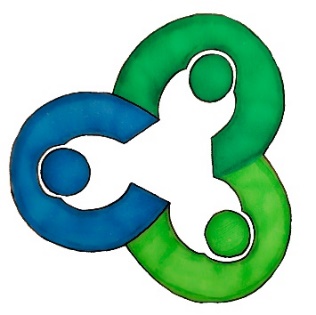 “Edifying the body by embracing the grace of the Spirit to live out the love of the Son in fellowship that glorifies the Father”WARM UP1. What is the most glorious thing you've ever done or accomplished in your life?DIGGING DEEPER2. How would you define the glory of God? God’s glory is the perfect harmony of all his attributes into one infinitely beautiful and personal being.God's glory is God's perfect character. God's glory is who God is. God's glory is the display of the beauty and excellence of God's holiness.3. The word used for glory in Hebrew is kavod which means heavy or weighty. What does it mean for something to be heavy (not referencing to physical weight)? We say something is heavy when it is significant or awesome. We "that was heavy" when something has a sense of serious magnitude or power to it. How do these passages shed more light on kavod?Gen 45:3Ex 28:2 1 Chron 22:5 How does that apply to God?In a real sense, God is the most significant thing in reality. There is nothing more serious in magnitude and power then God. He created everything and holds all things in being and is the standard by which all reality is measured. He is the most beautiful and the most good and the most powerful. Therefore, God is the weightiest thing there is. 4. Look up the following passages, and write down what they tell you about the glory of God: Psalm 8:1God glory is big and high and more excellent than anything else on earth. Hab 2:14God's glory can be known and it will flood the earth. It will touch and fill and soak everything. Isa 6:3God's glory is directly connected with His holiness, and it can be seen all over the earth. What is God's holiness?Psalm 19:1God's glory is seen and proclaimed in creation. Isa 60:1-3God's glory is associated with the coming of light and of seeing.Rev 21:22-25God glory will replace the sun as the life-giving source of lightWhat are all the things the sun does for us and how does that unpack what God's glory does?Transition question: What happens when you get to close to the sun?5. Read Leviticus 10:1-3. In this context, burning incense was a form of worship to God. Based on God's reaction, what observations can you make about worship? God takes worship very seriously. It is clear enough that Nadab and Abihu acted irreverently in their actions. In other words, they did not approach God with proper reverence and awareness of His divine dignity. They did not glorify the Lord, and so they were consumed by fire from on high.Worship can be done in such a way that it does not glorify God. (See Psalm 50:7-15)a) How is worship connected with glory? The purpose of worship is that God be glorified by all people. This is done by knowing the truth about God's holiness and acting to uphold and rejoice in that. b) Personally, how do you worship God without giving Him proper glory? This is an applicational question designed to get people to think about their own worship. The two main ways to not glorify God in worship are:Not to worship God in truth. If we don't know who God is, He is not glorified in worship. Our minds must be engaged.If we worship out of duty instead of delight. Worship without heart affection is not pleasing to God. 6. Read the following passages and write down all the consequences of not glorifying God:Rom 1:21-28Foolish thoughtsDarkened hearts that cannot see the lightGiven up to sinful desiresDishonoring of the bodyServing creaturesGiven up to evil passionsHomosexualityGiven up to a debased mindDoing things which are not rightLev 10:1-3The loss of lifeJer 13:16Darkness and an inability to seeStumbling or falling7. What does it mean to glorify God? Glorifying God is reflecting back to God (and in view of others) the echoes of His own excellence. It is thanking the Giver for His provision. It is recognizing the Author of Good for what is good in creation. It is magnifying the perfect character of God by bring something massive and awesome into better focus for ourselves and others. 8. Read 1 Cor 10:31 and 1 Peter 4:11. How can you apply these two verses to your own life this week to glorify God?1 Cor 10:31 - Eating to the glory of God is recognizing God as the provider and thanking Him for His gifts. But also enjoying His gifts (food and drink) as pointers and tastes of how good God is. A great steak should make you say "Wow God is good and creative! Thank you for giving us the pleasures of food!" How does Psalm 34:8 relate to eating to the glory of God?1 Peter 4:11 - Service to the glory of God is recognizing that God doesn't need us but chooses to use us so we can experience more of Him in the service. We recognize that He gives the strength and rely on the strength Giver in the very act of service. 